PrénomDateNombres : entoure 2 œufs à chaque fois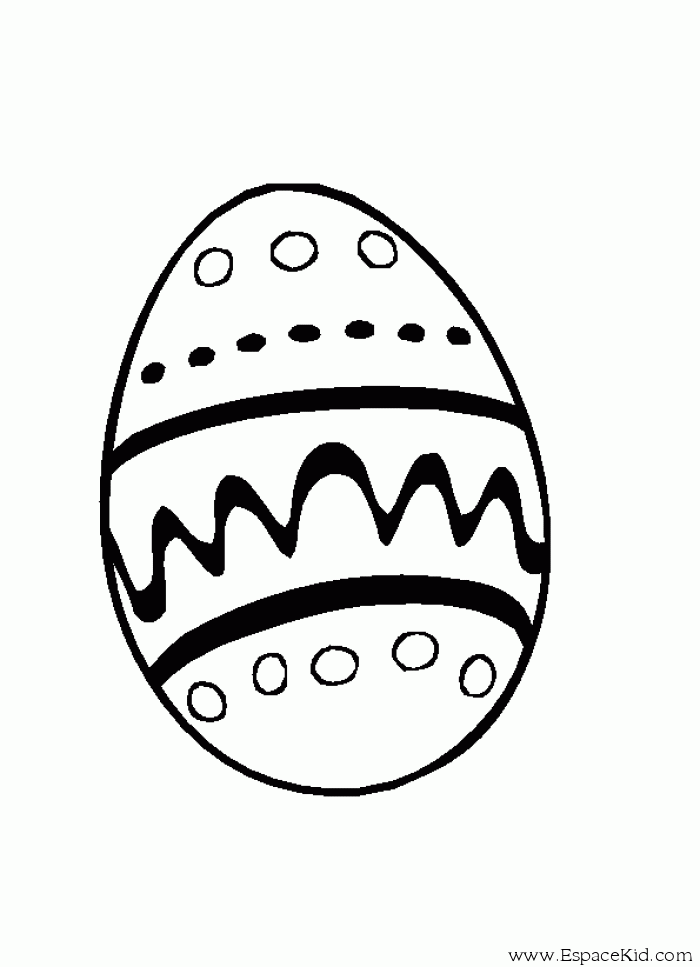 